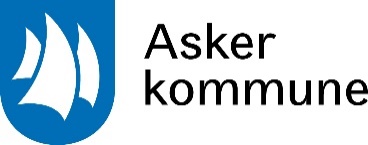 Tiltakshavererklæring for vann- og avløpsarbeider i Asker kommuneGjelder:Eiendom - adresseGnrBnrPostnr.PoststedErklæringErklæringErklæringErklæringErklæringTiltakshaver/hjemmelshaver/eier av anlegg/eiendom forplikter seg til å overholde de til enhver tid gjeldende forskrifter om vann- og avløpsgebyr, samt standardabonnementsvilkår for vann- og avløp.Ansvarlig søker og tiltakshaver er videre innforstått med at det må søkes plan- og bygningsavdelingen om byggetillatelse, og ansvarsretter, for sanitæranlegg iht. plan- og bygningslovens bestemmelser.Tiltakshaver/hjemmelshaver/eier av anlegg/eiendom forplikter seg til å overholde de til enhver tid gjeldende forskrifter om vann- og avløpsgebyr, samt standardabonnementsvilkår for vann- og avløp.Ansvarlig søker og tiltakshaver er videre innforstått med at det må søkes plan- og bygningsavdelingen om byggetillatelse, og ansvarsretter, for sanitæranlegg iht. plan- og bygningslovens bestemmelser.Tiltakshaver/hjemmelshaver/eier av anlegg/eiendom forplikter seg til å overholde de til enhver tid gjeldende forskrifter om vann- og avløpsgebyr, samt standardabonnementsvilkår for vann- og avløp.Ansvarlig søker og tiltakshaver er videre innforstått med at det må søkes plan- og bygningsavdelingen om byggetillatelse, og ansvarsretter, for sanitæranlegg iht. plan- og bygningslovens bestemmelser.Tiltakshaver/hjemmelshaver/eier av anlegg/eiendom forplikter seg til å overholde de til enhver tid gjeldende forskrifter om vann- og avløpsgebyr, samt standardabonnementsvilkår for vann- og avløp.Ansvarlig søker og tiltakshaver er videre innforstått med at det må søkes plan- og bygningsavdelingen om byggetillatelse, og ansvarsretter, for sanitæranlegg iht. plan- og bygningslovens bestemmelser.Tiltakshaver/hjemmelshaver/eier av anlegg/eiendom forplikter seg til å overholde de til enhver tid gjeldende forskrifter om vann- og avløpsgebyr, samt standardabonnementsvilkår for vann- og avløp.Ansvarlig søker og tiltakshaver er videre innforstått med at det må søkes plan- og bygningsavdelingen om byggetillatelse, og ansvarsretter, for sanitæranlegg iht. plan- og bygningslovens bestemmelser.TiltakshaverNavnAdressePostnr.PoststedE-postTelefonMobilSignatur tiltakshaverSignatur ansvarlig søker